SANDEEP 	: sandeep.370008@2freemail.com 	Best time to call: Any time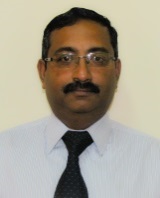 PROFILE SUMMARYA well presentable, articulate and well-spoken Storekeeper, with over 21+ years of experience in Inventory, Stores, Logistics and Man ManagementSkilled in vendor management, process operations enhancement for achieving the required quality level in the suppliesExpertise in formulating strategies for ensuring smooth transportation of goods throughout country Possess strong retail operations background which includes Store Management, Buying and MarketingProfound and broad expertise in every aspect of store managementHighly skilled in overseeing store operations and achieving set goalsProficiency in handling the inventory function and adherence to the minimum inventory level to minimize wastagePossess innate  understanding of the importance of customer service and product knowledgeAbility to manage daily operations, and planning the use of materials and human resources to ensure maximum efficiencyAbility to recruit, select, train and develop exceptional staff whilst ensuring that team members deliver outstanding customer service at all timesSKILL SETLANGUAGE KNOWNEDUCATIONGraduation certificate from the Indian Air Force (Approved by the Ministry Of Defence, India) – 1990Application Course in Computer, Chanakya Institute & Charitable Trust, Chennai – 2009Logistics Staff course for ISKRA aircraft and Chetak/cheetah Helicopters, Indian Air Force Technical Training Centre, Hyderabad – 2002 IRDA Course on Life Insurance, by IRDA at TATA AIA, Thiruvananthapuram – 2011CAREER PATHKEY DELIVERABLES As a Sales ManagerHandle the process of handset insurance, coordinating with the insurance company.Follow up on timely action and reply to all the mails and letters received from corporate clientsRendering assistance to the corporate clients regarding product related queriesProviding guidance on variety of payment options and  insurance packagesEstablished, maintained and expanded the customer base, increased business opportunities through various routes to marketRoutine meetings with corporate clients to build relations and resolve complaintsManage the sales team, Plan day to day activities, direct and implement daily course of actionResponsible for daily operations of the dealer associateDeveloping and coordinating best practice for the most efficient and effective  sales approachDealing with customization query and requestSoliciting  cross-selling and up-selling opportunitiesIdentifying and monitoring the performance of competitors in the market placeProviding excellent customer service to designated accountsPlanning various strategies  to ensure attractive packages are created to cater the needs a variety of clientsAs a Senior AdvisorEnsuring that accurate customer data is kept in administrative databasesExplaining various features, controls, accessories and benefits to customersHandling apparatus Negotiation and Trade-In activitiesDeveloping and coordinating best practice for the most efficient and effective sales approachAs a Store KeeperManaged budgeting, merchandising and operational procedures for all unitsMaintained responsibility for the overall daily operations of a retail storeSupervised, scheduled, hired, trained, promoted, and disciplined personnelManaged budgets, marketing, merchandising, and rotating inventory of stockProvided quality customer service on every call; communicate clearly and effectively with customersTrained and monitored the team members in order to achieve individual & group targetsInvolved in day-to-day management of the store in accordance with overall company policyEffectively maintaining stock register and raised all kinds of demands on supply sourcesUndertook provisioning and preservation of equipment’sInstrumental in receiving all types of equipment, identifying them, check the stock and local purchases according to proceduresAccountable for packing and unpacking of different types of equipments including complete aircraft, airframe and aero engineInvolved in dispatching of equipment by sea, air, rail and roadMaintained stock and prescribed stores accounts registerCalculated and reviewed establishment requirements, assisted in export/import/custom clearanceResponsible for determining section reference and part numbers of all types of technical equipment and non-technical stores such as clothing, barrack equipment, fuel, ration etcAccountable for checking scales and entitlement generating surplus reports and effectively handling local purchasesHandled valuable attractive and security items and ensured proper care and maintenanceImplemented new policies, orders, etc. in respective sectionServed as a NCO in charge and assisted in general administration activities; provided training to new joinees and guided them accordinglyAs a Security staff.Patrol industrial and commercial premises to prevent and detect signs of intrusion and ensure security of doors, windows, and gates.Answer alarms and investigate disturbances.Monitor and authorize entrance and departure of employees, visitors, and other persons to guard against theft and maintain security of premises.Write reports of daily activities and irregularities, such as equipment or property damage, theft, presence of unauthorized persons, or unusual occurrences.Call police or fire departments in cases of emergency, such as fire or presence of unauthorized persons.Circulate among visitors, patrons, and employees to preserve order and protect property.Answer telephone calls to take messages, answer questions, and provide information during non-business hours or when switchboard is closed.Warn persons of rule infractions or violations, and apprehend or evict violators from premises, using force when necessary.Operate detecting devices to screen individuals and prevent passage of prohibited articles into restricted areas.References: Available upon requestCustomer ServiceStores ManagementOrganizational SkillsCost & Stock ControlOperations ManagementTraining & OrientationFront desk Operations  Driving LMV’s and two wheelersAdministrative ManagementMaterial ManagementPeople ManagementLogisticsVendor DevelopmentInterpersonal SkillsClient Relationship ManagementSecurityEnglish (Expert)Malayalam (Native)Hindi (Expert)Tamil (Native)OrganizationDesignationDurationKocheria AssociatesSecurity StaffMay 2013 – Jan 2017Bharti AXA Life Insurance CoSales ManagerJan 2013 – Apr 2013TATA AIA Life Insurance CoSenior AdvisorJan 2012 – Jan 2013Indian Air ForceStore KeeperFeb 1989 – Feb 2009